Remote Learning Policy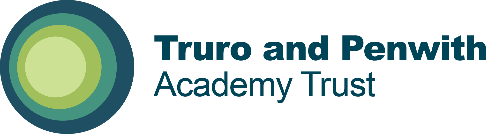 Contents1. Aims	2. Roles and responsibilities	3. Who to contact	4. Data protection	5. Safeguarding	6. Monitoring arrangements	7. Application of this policy8. Links with other policies	1. Aims1.1 This remote learning policy for staff aims to:Ensure consistency in the school’s approach to remote learningSet out expectations for all members of the school community with regards to remote learningProvide appropriate guidelines for data protection1.2 Scope This policy has been written to ensure the school responds effectively where a class, group or small number of pupils need to self-isolate, or if there is a local lockdown requiring pupils to remain at home. It is important to note that remote learning is not intended to provide a home education alternative for pupils who are medically well and fit to be in school; full time attendance is always our goal. Conversely, if pupils at home are unwell, they need time to recover and recuperate and therefore are not expected to complete school work. 1.3 Legal requirementsThis policy is drawn up in line with DFE guidelines for the full reopening of schools, published September 2020 and to comply with the temporary continuity direction requiring all schools to provide remote education.Schools are required to have a strong contingency plan in place for remote education provision, andconsider how to continue to improve the quality of their existing curriculum.Further guidance is available in Appendix 1.1.4 Levels of response The school will have a 2 level response to providing remote education:Level 1: Where a pupil or siblings are isolating awaiting a test. Level 2: Where a whole class, bubble or the school are required to enter isolation; or in response to any local lockdown. In this scenario roles and responsibilities of the staff affected are outlined below. Work set will be in line with expectations outlined in ‘Guidance for full opening: Schools’, The school’s procedure and approach to meeting these expectations is detailed in Appendix 2. 2. Roles and responsibilities2.1 TeachersTeachers are responsible for:Complying with the school’s working arrangementsIt is anticipated that teachers’ work base will be their school, unless they are having to self-isolateThis means that for the majority of the time, teachers are able to use school’s IT facilities and other resources to provide children’s learning and will adhere to the school’s Acceptable Use of IT Policy.Children’s learning:Integrating any technology in to face to face teaching practice to enable pupil familiarity with the operating tools of the technology being usedWhen working from home providing remote learning, teachers should be available  each week day. These timings are intended to allow time for appropriate breaks and time away from display screens but still give children consistency of contact and adequate feedback on their home learning.Teachers should avoid setting or responding to online work before 8am and after 6pm.Setting a clear body of work for children of self-isolating households.Teachers will communicate effectively to ensure that where children cannot access work online, alternative arrangements are made.  Setting work which is well sequenced and matches the planned curriculum, so that knowledge and skills are built up incrementally, with clarity about learning objectives and tasks to be completed. Open-ended projects or internet research is kept to a minimum.Teachers are expected to provide work for their class byIf unable to work for any reason during this time, for example due to sickness or caring for a dependent, teachers should report this using the normal absence procedure.Self –isolation periods. Staff are required to minimise the period of self-isolation required by actively engaging with NHS testing as soon as possible. Staff should return to work either a) when negative test results confirm there is no risk of infection b) when the required period of self-isolation is completed. During these periods the member of staff must not come into school for any reason and is expected to follow the Government requirements for self-isolationProviding feedback on work:Teachers provide regular feedback on children’s progress and/or oversee support staff doing soTeachers must assess how well children are moving through the curriculum and provide regular support and challenge.  Teachers must communicate clearly with their class about how regularly they will be providing feedback and in what format.  Keeping in touch with pupils and parents:Regular contact with pupil and parents will be managed through Regular staff communicationensures that the school’s role as a protective factor for vulnerable pupils is maintainedWhere a pupil is not completing work or interacting wit staff will work with the headteacher to formulate a plan. This will often involve a phone call and discussion with parents and pupils. Any complaints or concerns raised by parents will be shared with senior staff and a response formulated. Attending virtual meetings with staff, parents and pupils:When attending virtual meetings, staff need to ensure they are in a place with the minimum of background noise and with nothing inappropriate in the background.See Appendix 3 for video lesson protocols. 2.2 Teaching assistantsTeaching assistants for their contracted working hours. If they are unable to work for any reason during this time, for example due to sickness or caring for a dependent, they should report this using the normal absence procedure by contacting Teaching assistants are responsible for:Supporting class teachers in curriculum delivery:By providing feedback and support to pupils through where directed. Assisting the teacher in responding to enquiries supporting parents.   Managing their own Career Professional Development during remote learning and undertake remote training as directed by  2.3 Subject leads/SENCOAlongside their teaching responsibilities, as outlined above, subject leads are responsible for:Reviewing the subject curriculum/ SEN provision regularly Consider whether any aspects of this provision needs to change to accommodate remote learning. Ensuring that the online curriculum reflects the in-school curriculumSENCO to ensure that online provision is well matched to pupil individual needs, providing additional support and guidance where requiredThe SENCO to liaise with the ICT technician to ensure that the technology used for remote learning is accessible to all pupils and that reasonable adjustments are made where required. The SENCO to ensure that pupils with EHC plans continue to have their needs met while learning remotely, and liaising with the head teacher and other organisations to make any alternate arrangements for pupils with EHC plans.Working with other teachers, subject leads and senior leaders to make sure work set across subjects is appropriate, consistent and manageable for families. Alerting teachers to resources they can use to teach their subject.Working with teachers to support catch up programs put in place. 2.4 Headteacher The Headteacher is responsible for:Coordinating the remote learning approach across the school.  Ensuring staff are well supported in order to deliver remote learning effectively by providing sufficient training to develop confidence and skills in the effective use of IT and online learning platformsMonitoring staff well-being whilst working from home.  Monitoring the effectiveness of remote learning – through: regular meetings with teachers; monitoring engagement and success of pupils through  gathering feedback from parents and governors and making adaptations to approach to engage reluctant and vulnerable pupils and families.  Monitoring the security of remote learning systems, including data protection and safeguarding considerations2.5 Designated safeguarding leadSchool has a Designated Safeguarding Lead (DSL) and a Deputy DSL. The Designated Safeguarding Lead is: The Deputy Designated Safeguarding Lead is:  The optimal scenario is to have a trained DSL (or deputy) available on site. Where this is not the case a trained DSL (or deputy) will be available to be contacted via phone or online video - for example when working from home. Where a trained DSL (or deputy) is not on site, in addition to the above, a senior leader will assume responsibility for co-ordinating safeguarding on site.  This might include updating and managing access to child protection records and recording systems and liaising with the offsite DSL (or deputy) and as required liaising with children’s social workers where they require access to children in need and/or to carry out statutory assessments at the school or college. It is important that all school staff and volunteers have access to a trained DSL (or deputy). On each day staff on site will be made aware of who that person is and how to speak to them. This will be achieved through  The DSL will continue to engage with social workers, and attend all multi-agency meetings, which can be done remotely.  2.6 IT staffIn most cases issues can be resolved by school-based staff. Where they cannot be resolved the School is supported by , who are responsible for:Fixing issues with systems used to set and collect workHelping staff and parents with any technical issues they’re experiencingReviewing the security of systems and flagging any data protection breaches to the data protection officerAssisting pupils and parents with accessing the internet or devicesThe process for initiating It support is 2.7 Pupils and parentsStaff can expect pupils to:Be contactable during the normal hours of the school day – whilst remaining aware they may not always be in front of a device or engaged in home schoolingEngage with work set by teachers completing tasks to the best of their ability. Upload records of their work through Seek help, if they need it, from teachers.Alert teachers if they are not able to complete workStaff can expect parents to:Support their children to complete work set by teachers so that they remain with the teaching sequence being delivered. Make the school aware if their child is sick or otherwise cannot complete work.Seek help from the school if they need it – for example with using effectively or hardware issues preventing home learning. Adhere to Remote Learning protocols e.g loan agreement for school IT equipmentBe respectful when making any complaints or concerns known to staff2.8 Governing boardThe governing board is responsible for:Monitoring the school’s approach to providing remote learning to ensure education remains as high quality as possibleEnsure that the school’s approach to remote learning is meeting the needs of vulnerable pupils. Ensuring that staff are certain that systems are appropriately secure, for both data protection and safeguarding reasonsMonitoring staff well-being and workload to ensure it is appropriate. If staff have any questions or concerns, they should contact the following individuals:Issues with behaviour – Issues with their own workload or wellbeing – Concerns about data protection – Concerns about safeguarding – DSL  or DDSL Issues in setting work, with ICT or using –Support with setting appropriate work in individual subjects – Subject leads. 4. Data protection4.1 Accessing personal dataData can be accessed through The DSL  and the school office staff . Pupil and Parent data is stored on SIMSStaff should use school hardware that meets the requirements of the schools GDPR policy, and the security requirements listed in point 4.3 of this policy. 4.2 Sharing personal dataStaff members may need to collect and/or share personal data such as parents email addresses or phone numbers as part of the remote learning system. Such collection of personal data applies to our functions as a school and does not require explicit permissions. While this may be necessary, staff are reminded to collect and/or share as little personal data as possible online.4.3 Keeping devices secureAll staff members will take appropriate steps to ensure their devices remain secure. This includes, but is not limited to:Keeping the device password-protected – strong passwords are at least 8 characters, with a combination of upper and lower-case letters, numbers and special characters (e.g. asterisk or currency symbol)Ensuring the hard drive is encrypted – this means if the device is lost or stolen, no one can access the files stored on the hard drive by attaching it to a new deviceMaking sure the device locks if left inactive for a period of timeNot sharing the device among family or friendsInstalling antivirus and anti-spyware softwareKeeping operating systems up to date – always install the latest updates5. Safeguarding5.1. (To be read in conjunction with Section 2.5) This section of the policy will be enacted in conjunction with the school’s Child Protection and Safeguarding Policy, which has been updated to include safeguarding procedures in relation to remote working. The DSL and head teacher will identify ‘vulnerable’ pupils (pupils who are deemed to be vulnerable or are at risk of harm) via risk assessment prior to the period of remote learning.The DSL will arrange for regular contact to be made with vulnerable pupils, prior to the period of remote learning.Phone calls made to vulnerable pupils will be made using school phones where possible. Where this is not possible, staff will ensure their number is blocked.The DSL will arrange for regular contact with vulnerable pupils once per week at minimum, with additional contact, including home visits, arranged where required.All contact with vulnerable pupils will be recorded and suitably stored within the school’s online system in line with the Child Protection Policy. The DSL will keep in contact with vulnerable pupils’ social workers or other care professionals during the period of remote working, as required.All home visits must: Have at least one suitably trained individual present.Be undertaken by no fewer than two members of staff. Be suitably recorded on paper and the records stored so that the DSL has access to them.Actively involve the pupil.The DSL will meet (in person or remotely) with the relevant members of staff once per week to discuss new and current safeguarding arrangements for vulnerable pupils learning remotely. All members of staff will report any safeguarding concerns to the DSL immediately.Pupils and their parents will be encouraged to contact the DSL if they wish to report safeguarding concerns, e.g. regarding harmful or upsetting content or incidents of online bullying. The school will also signpost families to the practical support that is available for reporting these concerns. 6. Monitoring arrangements6.1 Regular reviewThe school’s tools, resources and approach to remote learning will be reviewed regularly through the school’s scheduled communications e.g staff meetings, management meetings.The school regularly audits its provision and actions against the national expectations and legal requirements set out in the Temporary Continuity Direction – see Appendix . We regularly survey the pupils about their experiences of home learning and use this to influence forward planningTeachers’ feedback is also collated regularly.6.2 Formal reviewThis policy will be reviewed biannually by or sooner if conditions of lockdown. At every review, it will be approved by Chair of Governors.7. Application of this policy7.1 Staff engagementThe content of this policy will be shared with all teaching staff and reviewed regularly.7.2 Parental and pupil engagementParents and carers will be made aware of the content of this policy and all relevant protocols through the school website regular newsletters.The school will liaise with parents regarding home access to IT. Where needed, IT equipment will be loaned to the parent for their child’s sole use during the period of self isolation; a loan agreement must be obtained from the parent in advance of this. See Appendix .Paper based resources are made available where preferredWe provide clear advice regarding what to do when a pupil needs to self isolate and what remote learning will be provided. Appendix  – an example.We promote parental and pupil engagement throughtelephoning individual parents8. Links with other policiesThis policy is linked to our:Behaviour policyChild protection policy and coronavirus addendum to our child protection policyData protection policy and privacy noticesICT and internet acceptable use policyOnline safety policyAppendix 1 Stage 1- Schools are required to have a strong contingency plan in place for remote education provision. The following diagram illustrates what this needs to take account of:Stage 2 - Schools are required to consider how to continue to improve the quality of their existing curriculum, so that their online learning offer matches the in-school curriculum and pedagogy offer. The following diagram illustrates what this might take account of:	Appendix 2             Examples of Provision DetailAppendix                                      Audit of Remote Education Provision                          Date of Audit:…………………Where a class, group or small number of pupils need to self-isolate, or there is a local lockdown requiring pupils to remain at home, we offer immediate remote education. We have a strong contingency plan in place for remote education provision. Our planning is particularly important to support a scenario in which the logistical challenges of remote provision are greatest, for example where large numbers of pupils are required to remain at home. Our plans are summarised below:Appendix          Example - A parent guide to supporting pupils who are self isolating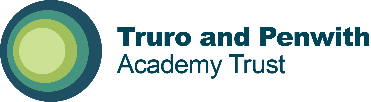  The key symptoms of possible infection with Covid 19 are: A high temperature A new, persistent cough A change or loss of taste or smell  If you or someone in your household has Covid 19 symptoms - What happens next? Your child and all members of the household must now self-isolate and need to take a Covid 19 test as soon as possible. Whilst you are waiting for the test results, your child and their siblings must self-isolate and must not attend school. You will need to phone the NHS testing service the same day as symptoms arise to arrange for a test at the first possible opportunity. The phone number to call is 119 or you can book online at https://www.gov.uk/get-coronavirus-test. The aim is to have tests available within 24 hours although, at the moment, there may be a short delay. You will need to inform the school of the date of your child’s test. When you receive the results of the test (usually within 48 hours and often within 24 hours), please inform the school immediately lIf your child’s test result is negative, your child may immediately return to school, providing they are well enough to do so. If your child’s test result is positive they must remain at home for a minimum period of 10 days and may only return to school at the end of this period providing their temperature has returned to normal. Pupils must continue to self-isolate until this time. Pupils who continue to experience a loss of taste or smell and/or a cough do not need to continue to self-isolate beyond the 10 day period providing their temperature is normal. It is essential that the school is informed of any positive test result as a matter of urgency in order that we can minimise the risk of infection to other pupils and staff.  What school work will be provided during Self-isolation When you contact the school to tell us your child is self-isolating, please make sure you also confirm that you have IT facilities at home to give access to our online learning provision. If your child won’t be able to work online we can send you printed resources. On the first day of self-isolation, your child will be given work linked to  Other work will be available within 24 hours. Work will be set using  During the self-isolation period, you can contact their class teachers by email.What additional support can my child access if they have special educational needs? If your child has special educational needs then our SEND will be in contact to make sure that your child can access the work and has the support they need whilst they are self-isolating. Parents with questions can contact What other support can the school provide? If you have concerns about your child’s welfare or well-being whilst they are self-isolating then parents should contact either their class teacher for advice or our Safeguarding lead We hope that this guide helps to answer parents’ questions and that your child is soon recovered and well enough to attend school. Please don’t hesitate to contact us if we can be of any further help or provide any additionalsupportApproved by:Date:  Last reviewed on:Next review due by:SubjectLevel 2 Lockdown provisionResourcesAspectWe have achieved this by… Next stepsDeveloping contingency plansUse a curriculum sequence that is linked to the school’s curriculum expectationsDeveloping contingency plansProvides a curriculum which is supported by high quality online and offline resources and teaching videos Developing contingency plansSelectively uses online tools which are used consistently across the school to allow interaction, assessment and feedback Developing contingency plansEnsured all teaching staff and pupil facing staff are trained in the use of our online learning toolsDeveloping contingency plansProvide suitable printed material such as textbooks and workbooks for pupils who do not have online accessDeveloping contingency plansPromote supported access to our curriculum for pupils with SEND and other vulnerable learnersemote teaching expectationsSet assignments for pupils which are meaningful and ambitious and provide work each day in a range of different subjects, avoiding an overreliance on long term projects or internet research activitiesemote teaching expectationsProvide a well planned and well-sequenced curriculum so that knowledge and skills are built incrementally and pupils clearly understand what they should be learning/ practisingemote teaching expectationsProvide frequent, clear explanations of new content, delivered by a teacher or through high quality curriculum resources or videosemote teaching expectationsProvide clear feedback from pupils on how well there are progressing through the curriculum e.g. by using questions or other suitable tasks emote teaching expectationsClarified for teachers the expectations for checking, assessing and feeding back to pupils on progressemote teaching expectationsEnsured teachers can adjust the pace or difficulty of what is being taught in response to questions or assessments including revising material or simplifying explanations to ensure pupils’ understandingemote teaching expectationsPlanned to provide a programme which is equivalent in length to the core teaching pupils would receive in school